Doküman No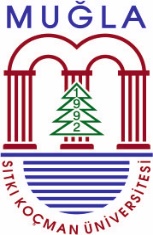 3/16İlk Yayın Tarihi19.08.2019Revizyon No1Revizyon Tarihi23.11.2020Sayfa1İŞ AKIŞI ADIMLARISORUMLUİLGİLİ DOKÜMANLAR

Maaş Tahakkuk PersoneliGerçekleştirme GörevlisiHarcama YetkilisiMuhasebe BirimiStrateji Geliştirme Daire Başkanlığı HazırlayanYürürlük OnayıKalite Sistem OnayıBetül SARIÇAMBelgin YENİCE Yüksekokul SekreteriDoç. Dr. Akın Taşcıkaraoğlu Yüksekokul Müdürü Doküman No3/16İlk Yayın Tarihi19.08.2019Revizyon No1Revizyon Tarihi23.11.2020Sayfa2İŞ AKIŞI ADIMLARISORUMLUİLGİLİ DOKÜMANLARMaaş Tahakkuk PersoneliHazırlayanYürürlük OnayıKalite Sistem OnayıBetül SARIÇAMBelgin YENİCE Yüksekokul SekreteriDoç. Dr. Akın Taşcıkaraoğlu Yüksekokul Müdürü 